SORTIE DU CEP EN CHAMPAGNEDu vendredi 26 au dimanche 28 mai 2023VENDREDI 26 mai :06h00 : Départ d’Epalinges, parking du refuge Chaugand Trajet avec bus des RP jusqu’à Epernay avec arrêt café en routeAutoroute via Dijon, Troyes, Epernay (6h de route)12h30 : Repas Epernay à La table Kobus, 24 rue du Dr. Verron15h00 : Départ pour la cave Prevoteau   15’ de trajet 15h30 : Visite cave Prevoteau-Perrier, avec dégustation. 15 rue André Marginot Damery. Contact tél +33 3 26 58 41 56 a la réception Marjorie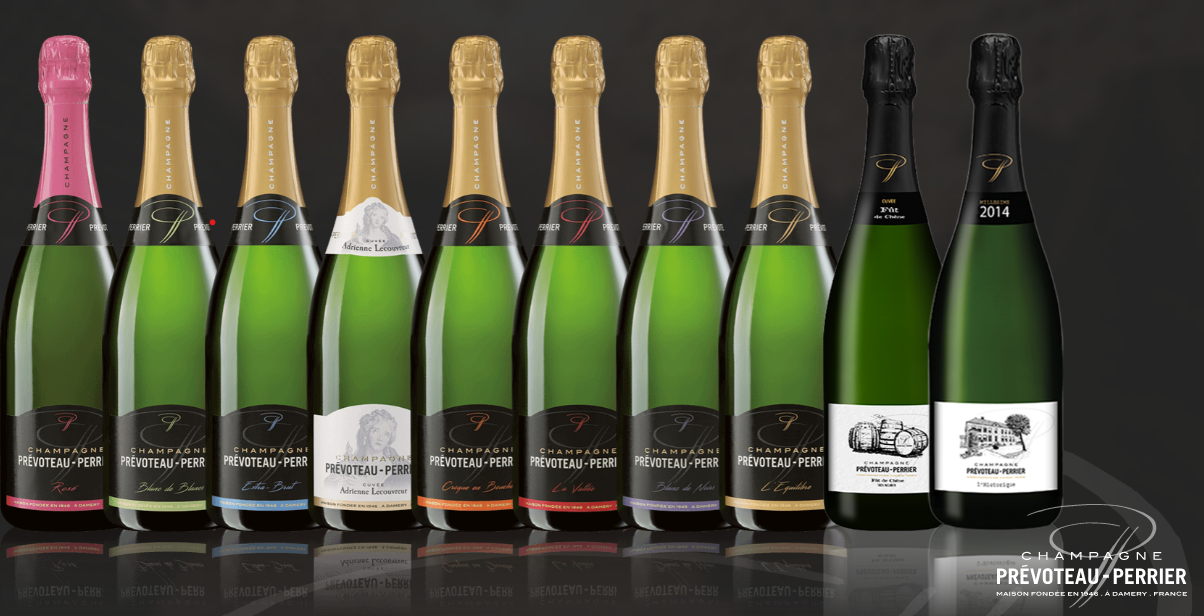 18h30 : Prise des chambres à Akena Hôtel.79 rue Alfred Kastler, Bezannes tél +33 3 26 89 87 20 20h00 : Repas : Restaurant Le Grand Cerf, 1 étoile Michelin50 route nationale 51 – Montchenot, 51500 Villers-Allerand. Tél : +33 3 26 97 6007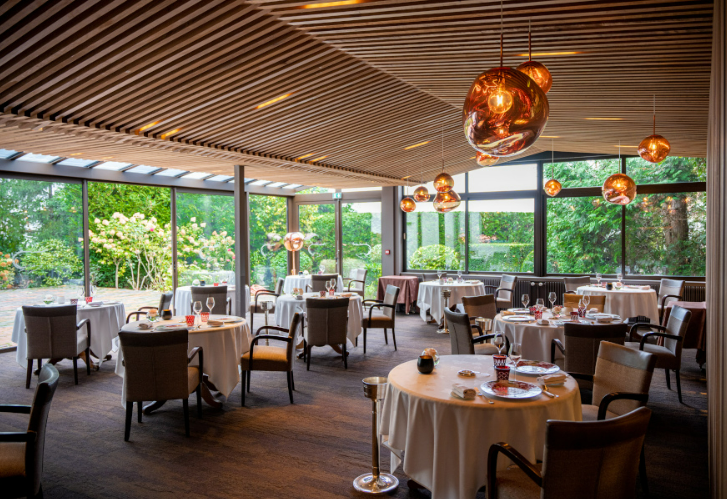 SAMEDI 27 mai :8h15 : Petit déjeuner9h15 : Départ pour Reims, visite de la cathédrale 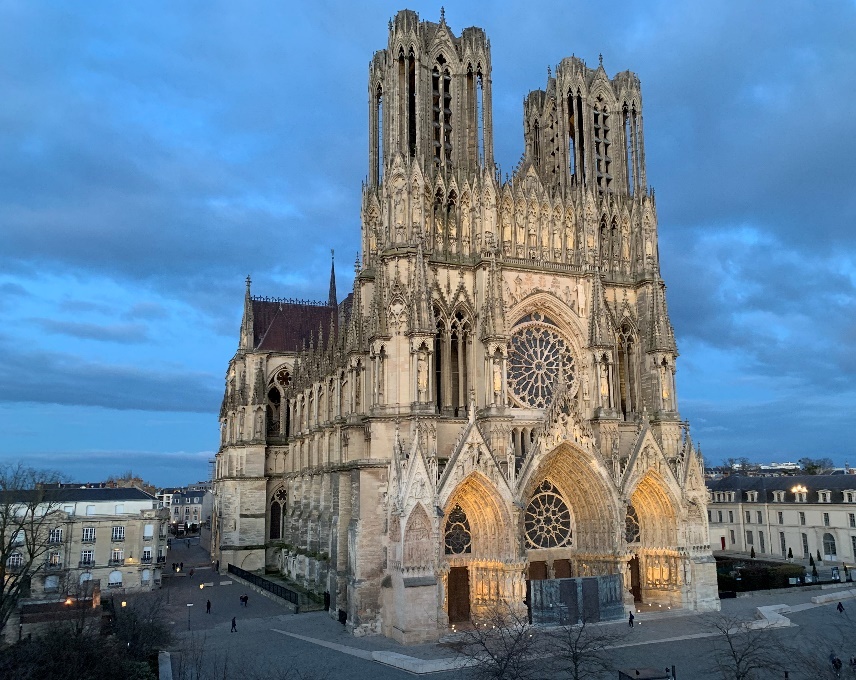 11h00 : Visite des caves Vranken – Pommery5 place du général Gouraud, Reims.  Visite avec guide privé suivi du repas avec dégustation (durée 3h)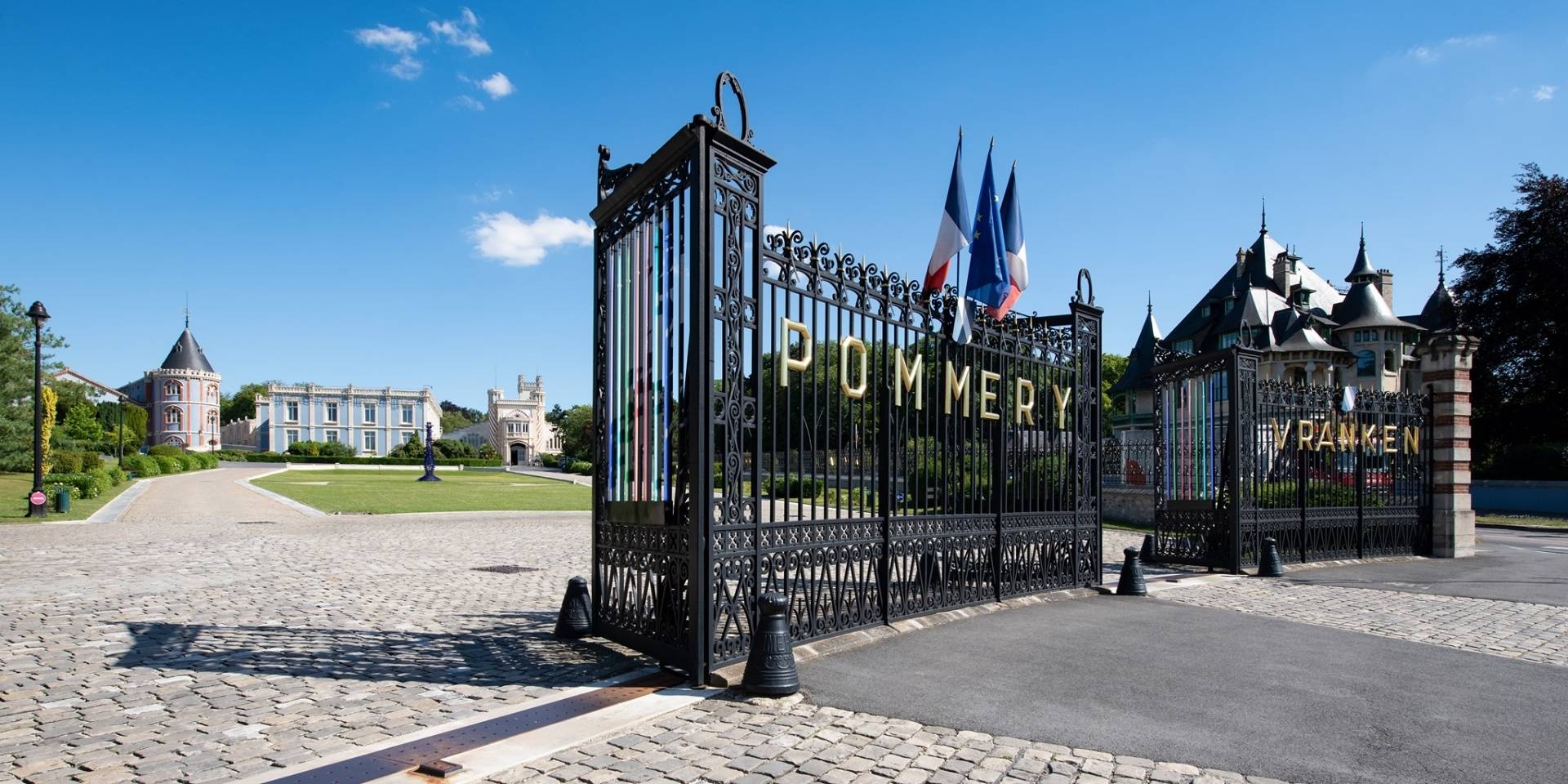 14h00 : Départ pour la cave Louis Brochet.12 Rue de Villers aux Nœuds, 51500 Écueil. 14h30 : Visite guidée avec dégustation (durée 2h)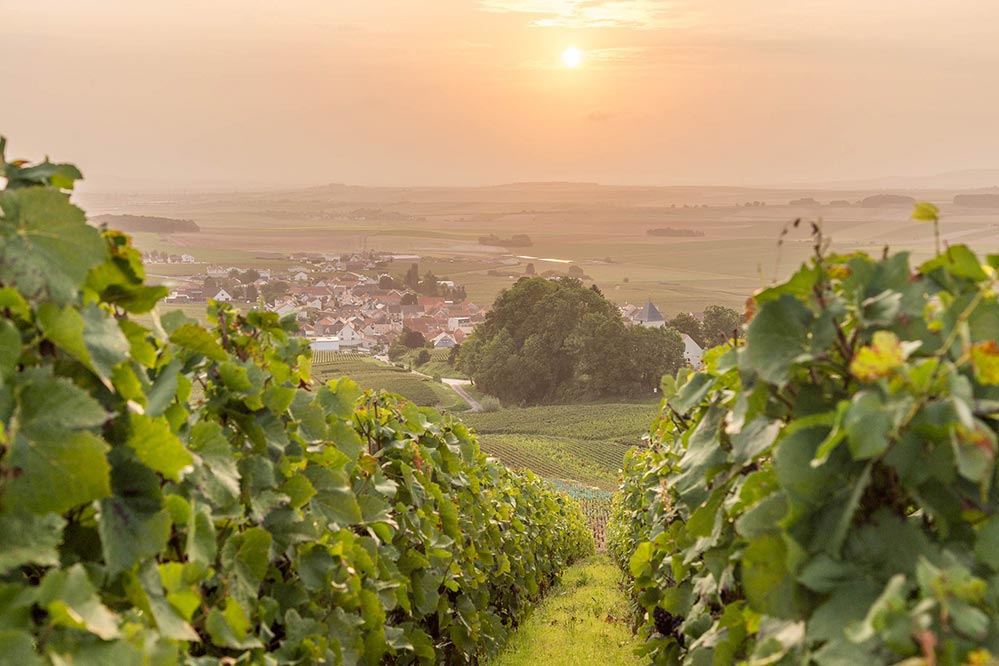 17h00 : Retour à l’hôtel, Reims20h00 : Repas Brasserie Le jardin Les Crayères64 Bd Henry Vasnier, ReimsSuite soirée selon ambiance….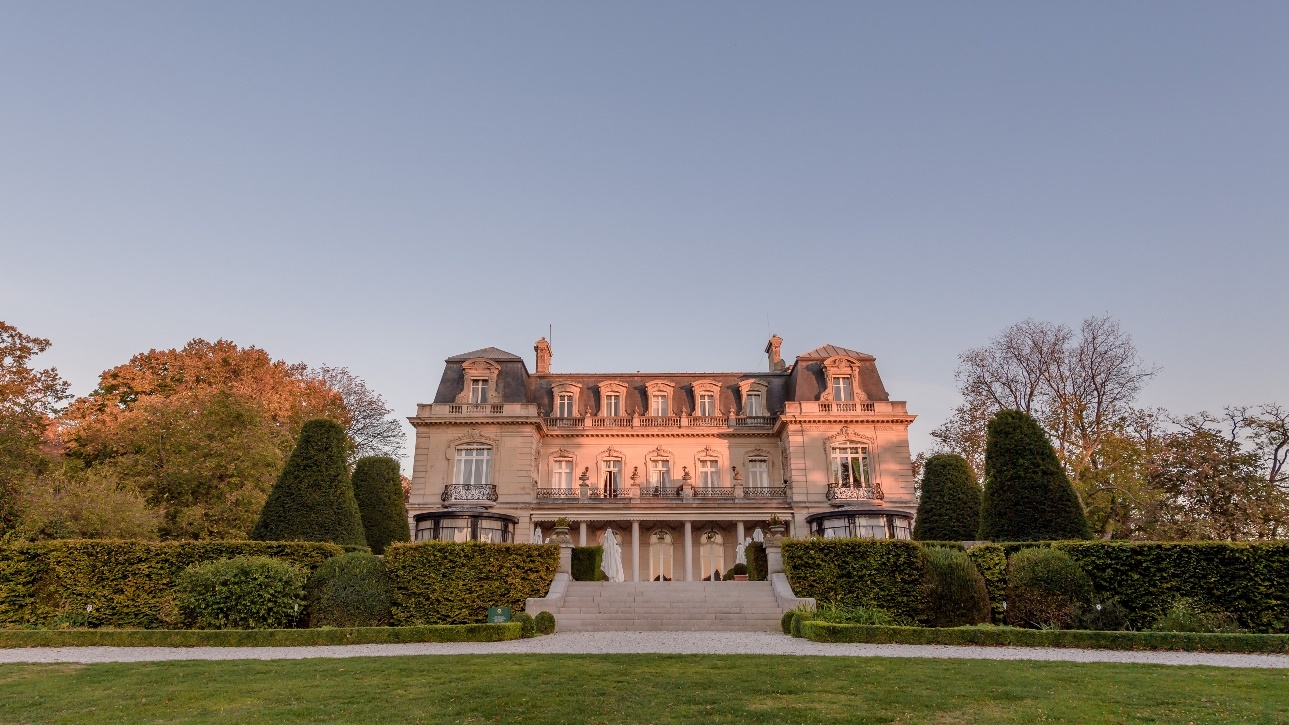 DIMANCHE 28 mai :9h00 : Petit déjeuner10h00 : Départ avec bagages pour Mailly-Champagne 10h15 : Fête au village de Mailly-Champagne, visite du village 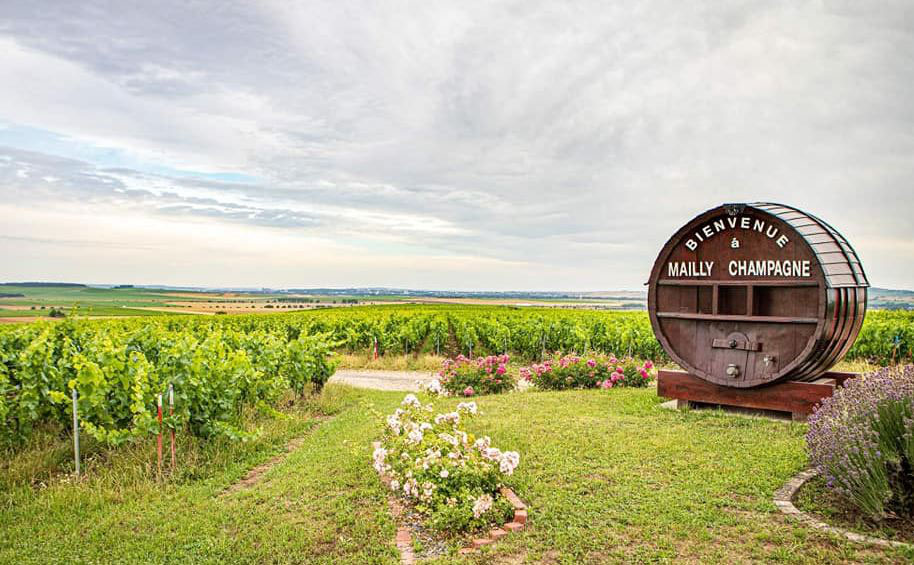 11h00 : Dégustation cave Mailly (sans visite de la cave).28 rue de la libération.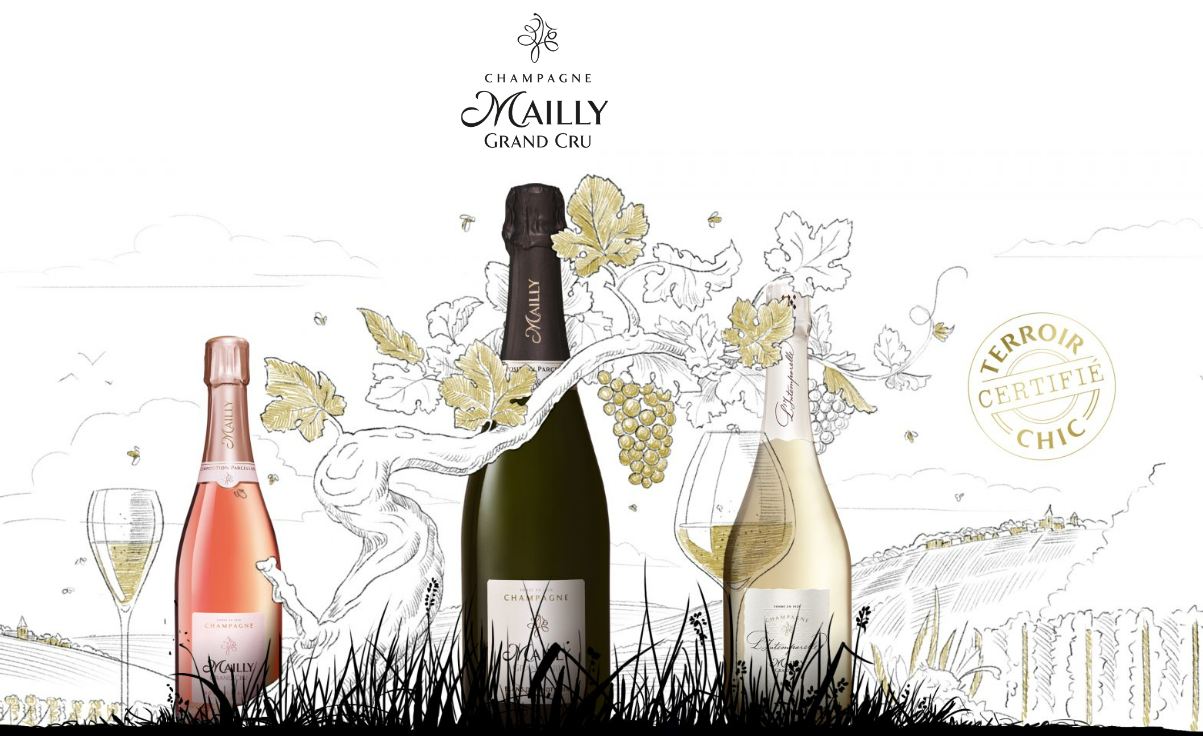 13h30 : Départ pour Epalinges, 5h30 de route, via Troyes et Dijon. 	Arrivée env. 19h3019h30 : Vous êtes tous convié avec vos dames à une raclette chez Gaëtano. 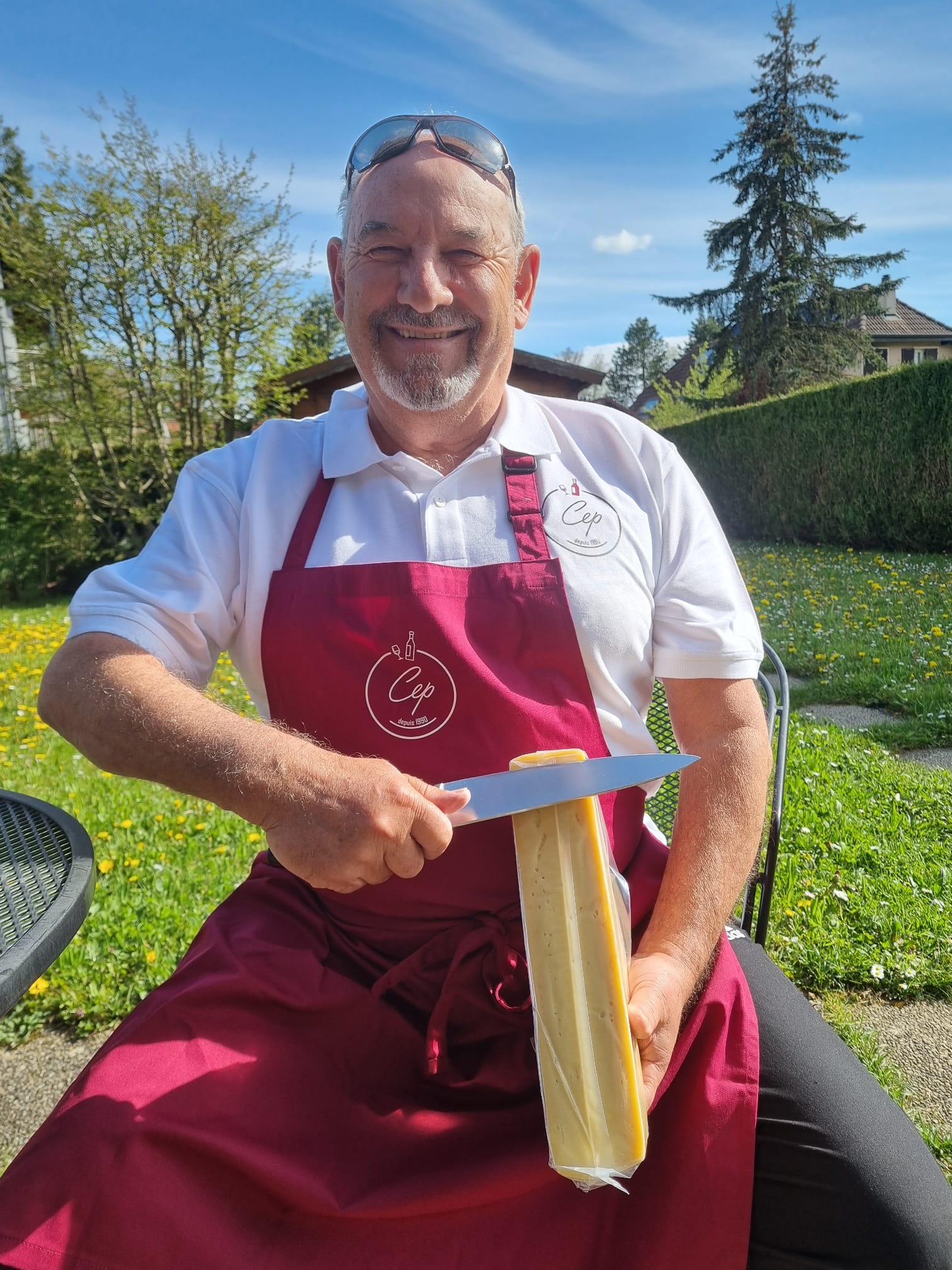 